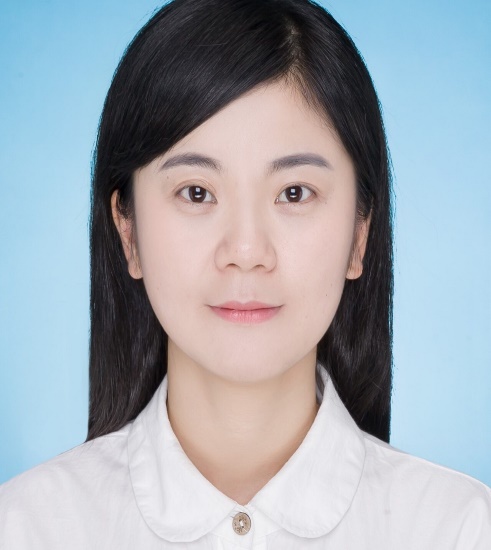 基本信息姓　名：刘土英性　别：女学  位：硕士研究生职　称：讲师双师型：国际贸易专业初级“双师型”教师职　务：国际商务学院专职教师        E-mail：148239555@qq.com迅地址：江西省南昌市昌北经济技术开发区丁香路江西旅游商贸职业学院国际商务学院    330100工作经历： 2006年9月―至今   江西旅游商贸职业学院专职教师教学情况（近五年）： 1、主讲课程（1）《国际贸易实务》： 4+2学时/周，每届授课学生总数约100人。（2）《国际贸易单证实务》： 4学时/周，每届授课学生总数约250人。（3）《外贸跟单实务》：4学时/周，每届授课学生总数约250人。2、实践性教学 （1）2006年3月-6月于杭州桦桐家私公司从事外贸跟单员（2）2008年6-9月于北京郁金香温泉度假村有限公司指导学生社会实践（06统招商英1班56人）3、个人业绩（1）论文1.《对高职院校国际贸易专业实训教学的思考》 《企业家天地》 第二作者2009年中旬刊2. 《对高职院校国际贸易双语教学的探讨》  《都市家教》第一作者 2010年第六期3. 高职院校《国际贸易实务》课程教学方法的探讨 《致富时代》独创 2010年12月底4.《我国物流发展对国际贸易的影响》   《品牌》 独创 2011年1月下刊5.《项目教学法在国际贸易实务中的应用》 《现代营销》独创 2011年5月刊6．《海寇商人王直的兴盛与覆灭》   《兰台世界》 独创  2014年5月下旬7. 《浅谈经济形势变化对中国外贸的影响》 《商场现代化》独创 2015年第31期8.《刍议现代教育技术在高职国际贸易教学中的有效运用》 《考试周刊》 独创 2015年第59期9.《探析高职国际贸易教学中网络教育资源的整合》 《时代教育》 独创 2015年第十期10.《低碳经济背景下中国外贸出口发展对策分析》 《中国市场》独创 2015年12月11.《论新经济背景下外贸企业的战略转型》 《现代商贸工业》独创 2016年第九期12．《高职院校国际贸易专业学生就业竞争力的培养措施研究》 《企业改革与管理》 独创2017年2月第4期13.《食品安全对中国出口贸易的影响及对策》 《知识经济》独创 2017年4月14.《“1+3+1”模式在高职国际贸易实务教学中的应用》《齐齐哈尔师范高等专科学校学报》 独创 2018.02（2）获奖情况1.2006年参编的《国际贸易实务模拟实训教程》获江西省高等学校优秀教材二等奖2.2010年7月指导学生参加“鹏达杯”全国职业院校外贸单证技能大赛荣获三等奖。3主讲的《国际贸易实务》获得学院第六届“院级优质课堂”4.主讲的《外贸单证实训》获得学院第七届“院级优质课堂”5.2015-2016学年第一学期获得学院优秀教师6.2016-2017学年第一学期获得学院优秀教师（3）技术服务（社会服务等1项）2015年至2020年，江西省保育员考评员。